Попълва се от Патентното ведомство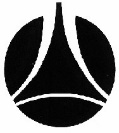 ПАТЕНТНО ВЕДОМСТВОНА РЕПУБЛИКА БЪЛГАРИЯПопълва се от Патентното ведомствоБул. "Д-р Г.М. Димитров" № 52, вх. БСофия 1040Тел.: +359 2 9701 321,  Факс: +359 2 87 35 258БНБ-ЦУ в лева IBAN BG90 BNBG 9661 3100 1709 01BIC BNBGBGSDБул. "Д-р Г.М. Димитров" № 52, вх. БСофия 1040Тел.: +359 2 9701 321,  Факс: +359 2 87 35 258БНБ-ЦУ в лева IBAN BG90 BNBG 9661 3100 1709 01BIC BNBGBGSDЗАЯВЛЕНИЕ ЗА РЕГИСТРАЦИЯ НА ТОПОЛОГИЯ НА ИНТЕГРАЛНА СХЕМАЗАЯВЛЕНИЕ ЗА РЕГИСТРАЦИЯ НА ТОПОЛОГИЯ НА ИНТЕГРАЛНА СХЕМАЗАЯВЛЕНИЕ ЗА РЕГИСТРАЦИЯ НА ТОПОЛОГИЯ НА ИНТЕГРАЛНА СХЕМА1. Наименование на топологията на интегралната схема:  1. Наименование на топологията на интегралната схема:  1. Наименование на топологията на интегралната схема:  2. Заявител / Заявители:  2. Заявител / Заявители:  2. Заявител / Заявители:  Име, презиме и  фамилия или наименование и вид на ЮЛ: ЕИК/БУЛСТАТ:            Адрес, пощ. код: Трите имена на представляващия/те ЮЛ      Име, презиме и  фамилия или наименование и вид на ЮЛ: ЕИК/БУЛСТАТ:            Адрес, пощ. код: Трите имена на представляващия/те ЮЛ      Държава:      (по гражданство/ постоянен адрес/седалище)Код на страната:                   Телефон:       е - поща:       Останалите заявители, ако има такива, са посочени на допълнителни листа        броя.Останалите заявители, ако има такива, са посочени на допълнителни листа        броя.Останалите заявители, ако има такива, са посочени на допълнителни листа        броя.3. Пълномощник Представител по индустриална собственост                                         рег. №        Съдружие на представители по индустриална собственост                рег. №        Дружество на представители по индустриална собственост                рег. №       Адвокат   Съдружие на адвокати      Дружество на адвокати    Лице, предоставящо услуги еднократно или временно в РБ 3. Пълномощник Представител по индустриална собственост                                         рег. №        Съдружие на представители по индустриална собственост                рег. №        Дружество на представители по индустриална собственост                рег. №       Адвокат   Съдружие на адвокати      Дружество на адвокати    Лице, предоставящо услуги еднократно или временно в РБ 3. Пълномощник Представител по индустриална собственост                                         рег. №        Съдружие на представители по индустриална собственост                рег. №        Дружество на представители по индустриална собственост                рег. №       Адвокат   Съдружие на адвокати      Дружество на адвокати    Лице, предоставящо услуги еднократно или временно в РБ Име, презиме, фамилия на лицето или наименование на съдружието/дружеството     ЕИК/БУЛСТАТ (само за  съдружие/дружество):      Име, презиме, фамилия и длъжност на законния представител на съдружието/дружеството (само за  съдружие/дружество):      Адрес (град, улица, номер, пощ. код):       Име, презиме, фамилия на лицето или наименование на съдружието/дружеството     ЕИК/БУЛСТАТ (само за  съдружие/дружество):      Име, презиме, фамилия и длъжност на законния представител на съдружието/дружеството (само за  съдружие/дружество):      Адрес (град, улица, номер, пощ. код):       Държава:      (по постоянен адрес/седалище)Код на страната:      Телефон:      е - поща:      Държава:      (по постоянен адрес/седалище)Код на страната:      Телефон:      е - поща:      4.   Адрес за водене на кореспонденция в Република България (град, улица, номер, пощ. код): 4.   Адрес за водене на кореспонденция в Република България (град, улица, номер, пощ. код): Телефон:         е - поща:            Телефон:         е - поща:            5. Декларация за първо търговско използване Дата на първо търговско използване: Страна на първо търговско използване:                                                         5. Декларация за първо търговско използване Дата на първо търговско използване: Страна на първо търговско използване:                                                         5. Декларация за първо търговско използване Дата на първо търговско използване: Страна на първо търговско използване:                                                         6. Указания за търговска тайна    Целия материал                                                                                 Части от материала        № на страница                                                          брой страници                                                        6. Указания за търговска тайна    Целия материал                                                                                 Части от материала        № на страница                                                          брой страници                                                        6. Указания за търговска тайна    Целия материал                                                                                 Части от материала        № на страница                                                          брой страници                                                        7. Декларация за право на заявяване:   трудово правоотношение   поръчка   други правни основания (да се опишат)7. Декларация за право на заявяване:   трудово правоотношение   поръчка   други правни основания (да се опишат)7. Декларация за право на заявяване:   трудово правоотношение   поръчка   други правни основания (да се опишат)8. Опис на документите към заявката:                            8. Опис на документите към заявката:                            8. Опис на документите към заявката:                             Чертежи 	                                                                        Образец на интегралната схема  Пълномощно Копие от документ за платени такси    Други (да се опиш ат):      Чертежи 	                                                                        Образец на интегралната схема  Пълномощно Копие от документ за платени такси    Други (да се опиш ат):      Чертежи 	                                                                        Образец на интегралната схема  Пълномощно Копие от документ за платени такси    Други (да се опиш ат):     Заявявам искането си за регистрация на топология на интегрална схемаПодпис/ и:              ( име, длъжност)Подписва се от  заявителя (заявителите) или от пълномощника, като под подписа се посочват трите имена  и длъжността,  когато заявителят е юридическо лице. Когато заявителят е едноличен търговец или юридическо лице заявката се подписва от лицето, което го представлява по закон.Лицето, подало заявката носи отговорност за достоверността на всички приложени документи и преводи.Заявявам искането си за регистрация на топология на интегрална схемаПодпис/ и:              ( име, длъжност)Подписва се от  заявителя (заявителите) или от пълномощника, като под подписа се посочват трите имена  и длъжността,  когато заявителят е юридическо лице. Когато заявителят е едноличен търговец или юридическо лице заявката се подписва от лицето, което го представлява по закон.Лицето, подало заявката носи отговорност за достоверността на всички приложени документи и преводи.Заявявам искането си за регистрация на топология на интегрална схемаПодпис/ и:              ( име, длъжност)Подписва се от  заявителя (заявителите) или от пълномощника, като под подписа се посочват трите имена  и длъжността,  когато заявителят е юридическо лице. Когато заявителят е едноличен търговец или юридическо лице заявката се подписва от лицето, което го представлява по закон.Лицето, подало заявката носи отговорност за достоверността на всички приложени документи и преводи.Допълнителен лист №           за       заявители/ ПИС/съдружие на  ПИС:Допълнителен лист №           за       заявители/ ПИС/съдружие на  ПИС:Данни за заявителя:Име, презиме, фамилия или наименование и вид на ЮЛ: ЕИК/БУЛСТАТ:     адрес, пощ. код:      Телефон:       е – поща:       Държава:      (по гражданство/ постоянен адрес/седалище)Код на страната:         Трите имена на представляващия/те ЮЛ      Данни за ПИС/съдружие на ПИС:Име презиме и фамилия: Адрес:      № на вписване в регистъра:      Телефон:       е – поща:       Данни за заявителя:Име, презиме, фамилия или наименование и вид на ЮЛ: ЕИК/БУЛСТАТ:     адрес, пощ. код:      Телефон:       е – поща:       Държава:      (по гражданство/ постоянен адрес/седалище)Код на страната:         Трите имена на представляващия/те ЮЛ      Данни за ПИС/съдружие на ПИС:Име презиме и фамилия: Адрес:      № на вписване в регистъра:      Телефон:       е – поща:       Данни за заявителя:Име, презиме, фамилия или наименование и вид на ЮЛ: ЕИК/БУЛСТАТ:     адрес, пощ. код:      Телефон:       е – поща:       Държава:      (по гражданство/ постоянен адрес/седалище)Код на страната:         Трите имена на представляващия/те ЮЛ      Данни за ПИС/съдружие на ПИС:Име презиме и фамилия: Адрес:      № на вписване в регистъра:      Телефон:       е – поща:       Данни за заявителя:Име, презиме, фамилия или наименование и вид на ЮЛ: ЕИК/БУЛСТАТ:     адрес, пощ. код:      Телефон:       е – поща:       Държава:      (по гражданство/ постоянен адрес/седалище)Код на страната:         Трите имена на представляващия/те ЮЛ      Данни за ПИС/съдружие на ПИС:Име презиме и фамилия: Адрес:      № на вписване в регистъра:      Телефон:       е – поща:       